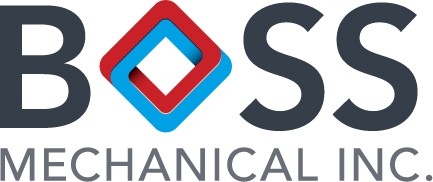 Extended Warranty Contract & Agreement A/C Protection PlanParts Covered:						Not Covered:Add on Fan Centers 					Compressor Cooling Contactor/Relay 				Condenser Coil Capacitor 						Natural gas powered, ductless, wall unit Evaporator Coil 						Heat Pump					Line Components 					Water Cooled UnitsInternal Electrical Wiring 				Refrigerant recovery, Vacuuming & Refill Internal Copper tubing 					Ancillary equipment such as furnaces,Condenser Fan motor 					humidifiers & air cleaners or repairs to theLow Ambient Temperature Sensor 			cooling unit made necessary as a result of Thermostat 						faulty ancillary equipment Add on Indoor Fan Relay Fan Blade Refrigerant LeakThermostat I/We _______________________ owners of ________________________ have agreed by signing this	             NAME 		                                           ADDRESS Extended warranty contract/agreement that Boss Mechanical will provide you with extended warranty on your furnace or A/C for a period of 10 years which will begin once payment of $350.00 is received in Full. During the Manufacturer’s warranty period, the manufacturer is responsible for items covered under their expressed or implied warranties. We will pay for repair expenses not covered by the manufacturers warranties and covered by this agreement. We will not reimburse you for the costs of services or parts replacement by contractors that have not been authorized by us. If a part is unavailable, we will attempt to obtain a replacement part or an Equivalent substitute as quickly as possible, but limited availability of certain parts may result in delays from time to time.  This agreement is not transferable to another residence and is non-refundable. You are responsible for contacting us to arrange any such annual checkup or cleaning at a mutually convenient time. We will not be responsible for any annual checkup or cleaning that is not provided due to you failing to contact us. This agreement does not cover any losses, repairs or replacements arising from abuse, accidental or deliberate damage, theft, vandalism, fire, flood, earthquake, other natural disasters, acts of war, acts of God, unauthorized repair, if the equipment has been turned off, improper thermostat setting, or household electrical problems. Extended Warranty Contract & AgreementFurnace Protection Plan Parts Covered:						Not Covered:Gas Burner and Ordfices 				Heat ExchangerPilot Burner 						Heating coil (air handler) Automatic Gas Control Valves 				Heating Sections (boiler) Thermocouple/Generator 				Firebox/combustion chamberGas regulator 						Furnace FiltersFan and limit Controls 					Low & high water cut off valvesElectric Ignition System 				              Circulating PumpsPower Burner Motor 					Zone ValvesRelay 					Parts added on to accommodate ancillary  Heating Circuit Transformer 				equipment such as air conditioners, Flame Spreader 			                             humidifiers, thermostats etc. Venter Motor Assembly 				Replacement of the complete heating unit Heating Circuit Transformer 				is not covered. Roll out Switch 						Thermostat programming/BatteriesCondensate Pump 					Items Blocking venting Pulley & Belt 						Flood damagesFurnace Low Voltage Circuit Fuse 			Breaker off or trippedBlower/ Component					Service switch OFFSummer/Winter Switch 					Boiler feed ValvesThermostat 						Drainage of the heating system External metal or plastic venting all associated parts, external drain tubing and all associated parts, external line/low voltage wiring, back check valves 